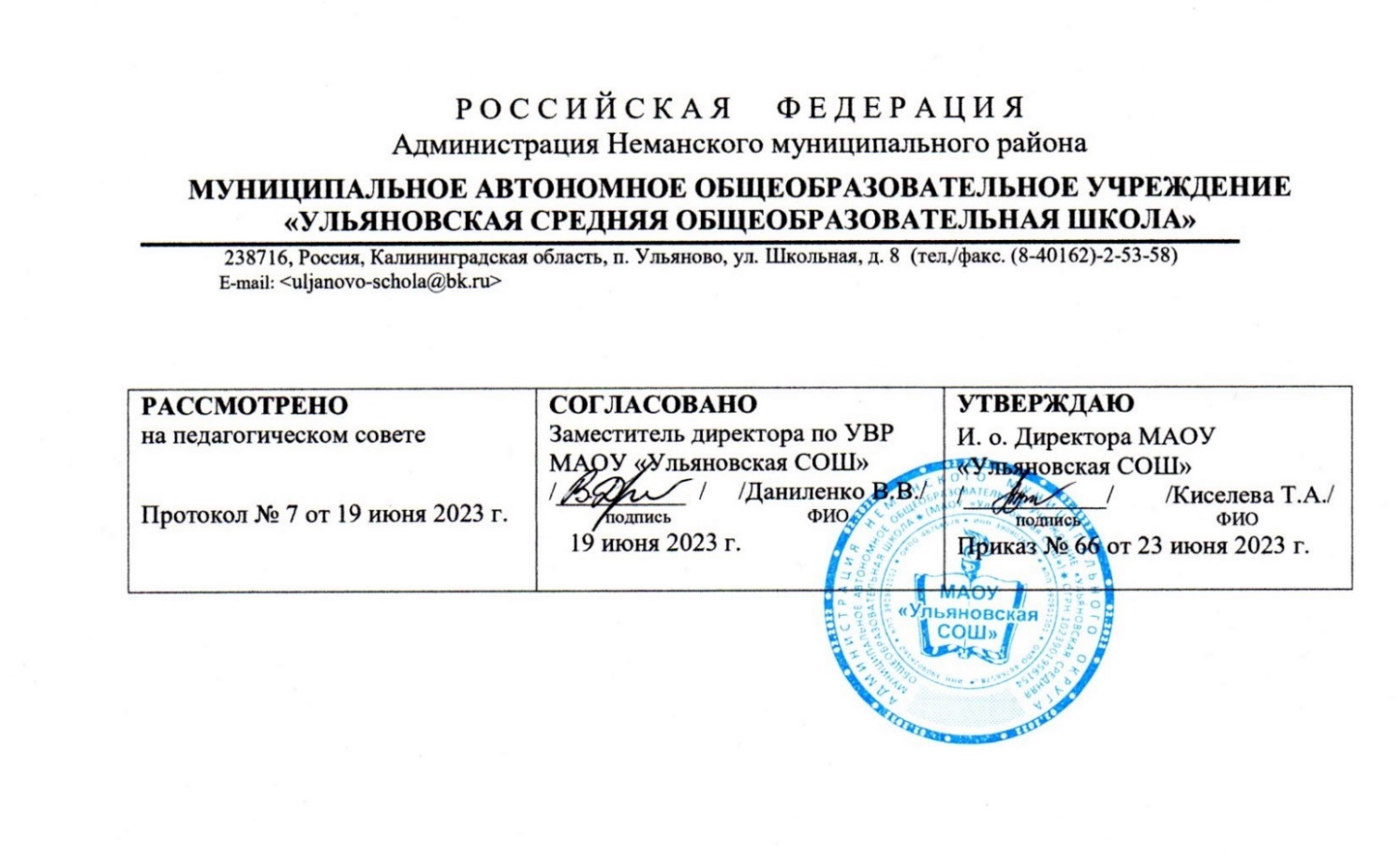 Дополнительная общеобразовательная общеразвивающая программа технической направленности«Робототехника»Возраст обучающихся: 10-11 лет Срок реализации: 9 месяцевАвтор программы:Манкус Александр Гентарович,учитель информатики Ульяново2023 г.ПОЯСНИТЕЛЬНАЯ ЗАПИСКА Описание предмета, дисциплины которому посвящена программа Предметом робототехники как учебной дисциплины является создание и применение робототехнических устройств. Робототехника дает ребенку возможность отработать навыки сразу по нескольким направлениям: конструированию, программированию, моделированию и теории управления. В рамках проектной деятельности по робототехнике ученики проводят предварительные исследования автоматизируемых процессов и понимают, что она способна решать как реальные производственные, так и повседневные задачи. Кроме того, робототехника – это предмет, где требуется слаженная командная работа, навыки коммуникации, умение слушать и отстаивать свою точку зрения, а работа над проектом учит планировать как свое время, так и распределять проектные задачи между собой. Итог проектной деятельности – презентация групповых проектов обучающихся, что позволит создать ситуацию успеха для обучающихся, а также развить навыки публичных выступлений и аргументации своей точки зрения. Раскрытие ведущих идей, на которых базируется программа Ведущая идея программы — создание современной практикоориентированной высокотехнологичной образовательной среды, позволяющей эффективно реализовывать проектно-конструкторскую и экспериментальноисследовательскую деятельность обучающихся в разновозрастных проектных командах, получать новые образовательные результаты и инновационные продукты.  Идея программы состоит в следующем: с большим увлечением выполняется ребенком только та деятельность, которая выбрана им самим свободно; деятельность строится не в русле отдельного учебного предмета. Описание ключевых понятий, которыми оперирует автор программы Ключевые понятия: Мехатроника – это новая область науки и техники, посвященная созданию, эксплуатации машин и систем с компьютерным управлением движения, которая базируется на знаниях в области механики, электроники и микропроцессорной техники, информатики и компьютерного управления движением машин и агрегатов.  Автономные роботы — это роботы, которые совершают поступки или выполняют поставленные задачи с высокой степенью автономии.  Направленность программы  Дополнительная общеобразовательная общеразвивающая программа «Робототехника» имеет техническую направленность. Уровень освоения программы Уровень освоения программы – базовый. Актуальность образовательной программы Развитие технического творчества детей рассматривается сегодня как одно из приоритетных направлений в педагогике. Современный этап развития общества характеризуется ускоренными темпами освоения техники и технологий. Непрерывно требуются новые идеи для создания конкурентоспособной продукции, подготовки высококвалифицированных кадров.  Внешние условия служат предпосылкой для реализации творческих возможностей личности, имеющей в биологическом отношении безграничный потенциал. Становится актуальной задача поиска подходов, методик, технологий для реализации потенциалов, выявления скрытых резервов личности. Современная робототехника и программирование – одно из важнейших направлений научно-технического прогресса. Современное общество нуждается в высококвалифицированных специалистах, готовых к высокопроизводительному труду, технически насыщенной производственной деятельности. Дополнительное образование оказывает помощь учреждениям высшего образования в подготовке специалистов, умеющих изучать, проектировать и изготавливать объекты техники. С целью подготовки детей, владеющих знаниями и умениями современной технологии, повышения уровня кадрового потенциала в соответствии с современными запросами инновационной экономики, разработана и реализуется данная дополнительная общеразвивающая программа.  Педагогическая целесообразность образовательной программы Педагогическая целесообразность образовательной программы. Программа «Робототехника» составлена таким образом, чтобы обучающиеся могли овладеть всем комплексом знаний по организации исследовательской изобретательской деятельности, выполнении проектной работы, познакомиться с требованиями, предъявляемыми к оформлению и публичному представлению результатов своего труда, а также приобрести практические навыки. В процессе конструирования и программирования обучающиеся получат дополнительные знания в области физики, механики и информатики, что, в конечном итоге, изменит картину восприятия учащимися технических дисциплин. Реализация данной программы является конечным результатом, а также ступенью для перехода на другой уровень сложности.  Таким образом, образовательная программа рассчитана на создание образовательного маршрута каждого обучающегося. Обучающиеся, имеющие соответствующий необходимым требованиям уровень знаний, умений, навыков могут быть зачислены в программу углубленного уровня. Практическая значимость образовательной программы Обучающиеся научатся настраивать,  устанавливать, освоят передовые технологии в области электроники, мехатроники и программирования, получают практические навыки их применения, научатся понимать принципы работы, возможностей и ограничений технических устройств. Содержание данной программы построено таким образом, что обучающиеся под руководством педагога смогут не только создавать конструкции, следуя предлагаемым пошаговым инструкциям, но и, проводя исследования и изобретательство, узнавать новое об окружающем их мире.  В результате освоения программы, обучающиеся освоят  поверхностное освоение элементов робототехники с преимущественно демонстрационным подходом к интеграции с другими предметами.  Принципы отбора содержания образовательной программы. Принципы отбора содержания (образовательный процесс построен с учетом уникальности и неповторимости каждого ребенка и направлен на максимальное развитие его способностей): принцип единства развития, обучения и воспитания; принцип систематичности и последовательности; принцип доступности; принцип наглядности; принцип взаимодействия и сотрудничества; - принцип комплексного подхода. Отличительные особенности программы Отличительная особенность программы заключается в изменении подхода к обучению детей, а именно – внедрению в образовательный процесс исследовательской и изобретательской деятельности, организации коллективных проектных работ, а также формирование и развитие навыков. Реализация программы позволит сформировать современную практикоориентированную высокотехнологичную образовательную среду, позволяющую эффективно реализовывать проектно-конструкторскую и экспериментально-исследовательскую деятельность детей. Цель образовательной программы. Цель дополнительной общеразвивающей программы: возрождение престижа инженерных и научных профессий, подготовка кадрового резерва.  Создание современной практико-ориентированной высокотехнологичной образовательной среды, позволяющей эффективно реализовывать проектно-конструкторскую и экспериментально-исследовательскую деятельность обучающихся в разновозрастных проектных командах, получать новые образовательные результаты. Задачи образовательной программы Образовательные: дать представления о последних достижениях в области инженерных наук; научить решать ряд кибернетических задач, результатом каждой из которых будет работающий механизм. Развивающие: способствовать развитию у обучающихся инженерного мышления, навыков конструирования, программирования; предоставить 	возможность 	развития 	мелкой 	моторики, внимательности, аккуратности и изобретательности;  развить креативное мышления и пространственное воображение обучающихся. Воспитательные: повысить мотивацию обучающихся к изобретательству и созданию собственных конструкций; формировать у обучающихся настойчивость в достижении цели, стремление к получению качественного законченного результата; - поддержать умение работы в команде.Психолого-педагогические характеристики обучающихся, участвующих в реализации образовательной программы.  Дополнительная общеобразовательная общеразвивающая программа предназначена для детей в возрасте 10 - 11 лет. Набор детей в объединение – свободный Особенности организации образовательного процессаНабор детей в объединение – ученики 5 классов, группа формируется из числа учащихся образовательной организации, реализующей программу. Программа объединения предусматривает групповые, фронтальные формы работы с детьми. Состав групп 10-15 человек. Программа реализуется в рамках проекта «Губернаторская программа «УМнаяPROдленка» и является бесплатной для обучающихся Формы обучения по образовательной программе Форма обучения – очная.  Режим занятий, периодичность и продолжительность занятий Общее количество часов в год – 36 часов. Продолжительность занятий исчисляется в академических часах – 45 минут. Недельная нагрузка на одну группу: 1 час. Занятия проводятся 1 раз в неделю. Объем и срок освоения образовательной программы Срок освоения программы – 9 месяцев. На полное освоение программы требуется 36 часов, включая индивидуальные консультации, экскурсоводческие практикумы, тренинги, посещение экскурсий.  Основные методы обучения В современных технологических условиях процесс обучения требует методологической адаптации с учетом новых ресурсов и их специфических особенностей.  Участие в образовательных событиях позволяет обучающимся пробовать себя в конкурсных режимах и демонстрировать успехи и достижения. При организации образовательных событий сочетаются индивидуальные и групповые формы деятельности и творчества, разновозрастное сотрудничество, возможность «командного зачета», рефлексивная деятельность, выделяется время для отдыха, неформального общения и релаксации. У обучающихся повышается познавательная активность, раскрывается их потенциал, вырабатывается умение конструктивно взаимодействовать друг с другом.  Каждое занятие содержит теоретическую часть и практическую работу по закреплению этого материала. Благодаря такому подходу у обучающихся вырабатываются такие качества, как решение практических задач, умение ставить цель, планировать достижение этой цели.  Каждое занятие условно разбивается на 3 части, которые составляют в комплексе целостное занятие: часть включает в себя организационные моменты, изложение нового материала, инструктаж, планирование и распределение работы для каждого обучающегося на данное занятие; часть – практическая работа обучающихся (индивидуальная или групповая, самостоятельная или совместно с педагогом, под контролем педагога). Здесь происходит закрепление теоретического материала, отрабатываются навыки и приемы; формируются успешные способы профессиональной деятельности; часть – посвящена анализу проделанной работы и подведению итогов. Это коллективная деятельность, состоящая из аналитической деятельности каждого обучающегося, педагога и всех вместе. Широко используется форма творческих занятий, которая придает смысл обучению, мотивирует обучающихся на дальнейшее развитие.  Это позволяет в увлекательной и доступной форме пробудить интерес обучающихся к изучению материала.  Метод дискуссии учит обучающихся отстаивать свое мнение и слушать других.  Например, при изготовлении …..обучающимся необходимо высказаться, аргументированно защитить свою работу. Учебные дискуссии обогащают представления обучающихся по теме, упорядочивают и закрепляют знания. Деловая игра, как средство моделирования разнообразных условий профессиональной деятельности (включая экстремальные), показывает им возможность выбора этой сферы деятельности в качестве будущей профессии. Ролевая игра позволяет участникам представить себя в предложенной ситуации, ощутить те или иные состояния более реально, почувствовать последствия тех или иных действий и принять решение. Методы, в основе которых располагается уровень деятельности учащихся: исследовательский – самостоятельная творческая работа учащихся; - репродуктивный – учащиеся воспроизводят полученные знания и освоенные способы деятельности; объяснительно-иллюстративный – дети воспринимают и усваивают готовую информацию; частично-поисковый – участие детей в коллективном поиске, решении поставленной задачи совместно с педагогом. Методы, в основе которых лежит способ организации занятия: наглядный (показ мультимедийных материалов, иллюстраций, наблюдение, показ (выполнение) педагогом, работа по образцу и др.); практический (выполнение работ по инструкционным чертежам, схемам и др.); - словесный (устное изложение, беседа, рассказ, лекция и т.д.). Методы, в основе которых лежит форма организации деятельности обучающихся на занятиях. При осуществлении образовательного процесса применяются следующие методы: проблемного изложения, исследовательский (для развития самостоятельности мышления, творческого подхода к выполняемой работе, исследовательских умений); объяснительно-иллюстративный (для формирования знаний и образа действий); репродуктивный (для формирования умений, навыков и способов деятельности); словесный - рассказ, объяснение, беседа, лекция (для формирования сознания); стимулирования (соревнования, выставки, поощрения). Планируемые результаты   Планируемые результаты. В работе над программой обучающиеся получают не только новые знания, но также надпредметные компетенции: умение работать в команде, способность анализировать информацию и принимать решения…. Образовательные. Результатом занятий будет способность обучающихся к самостоятельному решению ряда задач с использованием образовательных конструкций, а также создание творческих проектов. Конкретный результат каждого занятия – это робот или механизм, выполняющий поставленную задачу. Проверка проводится как визуально – путем совместного тестирования конструкций, так и путем изучения программ и внутреннего устройства конструкций, созданных обучающимися. Результаты каждого занятия вносятся преподавателем в рейтинговую таблицу. Основной способ итоговой проверки – регулярные зачеты с известным набором пройденных тем. Сдача зачета является обязательной, и последующая пересдача ведется «до победного конца». Развивающие. Изменения в развитии мелкой моторики, внимательности, аккуратности и особенностей мышления конструктора-изобретателя проявляется на самостоятельных задачах по механике. Строительство конструкций из множества деталей является регулярной проверкой полученных навыков. Наиболее ярко результат проявляется при создании защите самостоятельного творческого проекта. Это также отражается в рейтинговой таблице. Воспитательные. Воспитательный результат занятий можно считать достигнутым, если обучающиеся проявляют стремление к самостоятельной работе, усовершенствованию конструкций, созданию творческих проектов.  Механизм оценивания образовательных результатов. Механизм оценивания образовательных результатов. 1. Уровень теоретических знаний. Низкий уровень. Обучающийся знает фрагментарно изученный материал. Изложение материала сбивчивое, требующее корректировки наводящими вопросами. Средний уровень. Обучающийся знает изученный материал, но для полного раскрытия темы требуются дополнительные вопросы. Высокий уровень. Обучающийся знает изученный материал. Может дать логически выдержанный ответ, демонстрирующий полное владение материалом. 2. Уровень практических навыков и умений. Работа с инструментами, техника безопасности. Низкий уровень. Требуется контроль педагога за выполнением правил по технике безопасности. Средний уровень. Требуется периодическое напоминание о том, как работать с инструментами. Высокий уровень. Четко и безопасно работает инструментами. Способность изготовления конструкций. Низкий уровень. Не может изготовить конструкцию по схеме без помощи педагога. Средний уровень. Может изготовить конструкцию по схемам при подсказке педагога.  Высокий уровень. Способен самостоятельно изготовить конструкцию по заданным схемам. Степень самостоятельности изготовления конструкции Низкий уровень. Требуется постоянные пояснения педагога при сборке и программированию конструкции. Средний уровень. Нуждается в пояснении последовательности работы, но способен после объяснения к самостоятельным действиям. Высокий уровень. Самостоятельно выполняет операции при сборке и программированию конструкции. Формы подведения итогов реализации образовательной программы Формы подведения итогов реализации образовательной программы. Для выявления уровня усвоения содержания программы и своевременного внесения коррекции в образовательный процесс, проводится текущий контроль в виде контрольного среза знаний освоения программы в конце освоения модуля. Итоговый контроль проводится в виде промежуточной (по окончанию каждого года обучения) или итоговой аттестации (по окончанию освоения программы). Обучающиеся участвуют в различных выставках и соревнованиях муниципального, регионального и всероссийского уровня.  По окончании модуля обучающиеся представляют творческий проект, требующий проявить знания и навыки по ключевым темам. Организационно-педагогические 	условия 	реализации образовательной 	программы. 	 Научно-методическое обеспечение реализации программы направлено на обеспечение широкого, постоянного и устойчивого доступа для всех участников образовательного процесса к любой информации, связанной с реализацией общеразвивающей программы, планируемыми результатами, организацией образовательного процесса и условиями его осуществления. Социально-психологические условия реализации образовательной программы обеспечивают: 	− 	учет 	специфики 	возрастного 	психофизического 	развития обучающихся; − вариативность направлений сопровождения участников образовательного процесса (сохранение и укрепление психологического здоровья обучающихся); − формирование ценности здоровья и безопасного образа жизни; дифференциация и индивидуализация обучения; мониторинг возможностей и способностей обучающихся, выявление и поддержка одаренных детей, детей с ограниченными возможностями здоровья; − 	формирование коммуникативных навыков в разновозрастной среде и среде сверстников. Материально-технические условия. (обеспечение). Базовый набор LEGO Mindstorms 8 шт., Конструктор перворобот LEGO WeDo 9 шт., Перворобот EV3 базовый набор 12 шт., Ресурсный набор LEGO 8 шт., Ноутбук 8 шт., Телевизор 1 шт., Поле для роботов 5 шт., Зарядное устройство 3 шт., Инфракрасный мяч к микрокомпьютеру 1 шт., Инфракрасный датчик поиска/обнаружения к микрокомпьютеру 1 шт., Электрооптический датчик расстояния к микрокомпьютеру 1 шт. Кабинет, соответствующий санитарным нормам СанПин. Пространственно-предметная среда (стенды, наглядные пособия и др.). Кадровые.  Педагог дополнительного образования, реализующий данную программу, должен иметь высшее профессиональное образование или среднее профессиональное образование в области, соответствующей профилю кружка, без предъявления требований к стажу работы, либо высшее профессиональное образование или среднее профессиональное образование и дополнительное профессиональное образование по направлению «Образование и педагогика» без предъявления требований к стажу работы. Оценочные и методические материалы. Вся оценочная система делится на три уровня сложности: Обучающийся может ответить на общие вопросы по большинству тем, с помощью педагога может построить и объяснить принцип работы одной из установок (на выбор). Обучающийся отвечает на все вопросы, поднимаемые за период обучения. Может самостоятельно построить и объяснить принцип действия и особенности любой из предложенных ему установок. Обучающийся отвечает на все вопросы, поднимаемые за период обучения. Может самостоятельно построить и объяснить принцип действия и особенности любой из предложенных ему установок. Но, располагает сведениями сверх программы, проявляет интерес к теме. Проявил инициативу при выполнении конкурсной работы или проекта. Вносил предложения, имеющие смысл. Кроме того, весь курс делится на разделы. Успехи обучающегося оцениваются так же и по разделам: 	− 	теория; 	− 	практика; 	− 	конструкторская и рационализаторская часть. Методическое обеспечение Обеспечение 	программы 	предусматривает 	наличие 	следующих методических видов продукции: 	− 	электронные учебники; − экранные видео лекции, Screencast (экранное видео – записываются скриншоты (статические кадры экрана) в динамике; 	− 	видеоролики; − информационные материалы на сайте, посвященном данной дополнительной общеобразовательной программе; − мультимедийные интерактивные домашние работы, выдаваемые обучающимся на каждом занятии. По результатам работ всей группы будет создаваться мультимедийное интерактивное издание, которое можно будет использовать не только в качестве отчетности о проделанной работе, но и как учебный материал для следующих групп обучающихся. СОДЕРЖАНИЕ ПРОГРАММЫ(36 часов, 1 час в неделю) Раздел 1. Основы проектной деятельность (4 часа)Тема 1. Проектная деятельность.Теория: Определение цели проектной деятельности. Составление плана действий по реализации цели. Этапы проектной деятельности. Виды деятельности. Знакомство со структурой проекта. Этапы работы обучающегося над проектом.Тема 2. Хакатон.Практика: Цели и конкретные планируемые результаты. Проблематика. Выдвижение гипотез исследования. Поиск информации и анализ. Целеполагание, исследование, проектирование. Определение способов решения проблемы. Обсуждение критериев оценки проекта. Консультация менторов, наставников и экспертов в рамках вопросов, затрагиваемых направлением программы. Представление результатов работы командн в хакатоне в виде публичной презентации.Область исследования – к чему душа лежит? Объект – что реально существующее выбираем? Предмет – какое свойство объекта выбираем?Цель – к чему стремимся? Задачи – какие шаги по достижению цели?Гипотеза – какой результат прогнозируем?Методика – что делаем? Данные – что получаем? Обработка – какие методы используем? Анализ – что и как мы сопоставляем? Результат – что мы получили? Представление – как мы рассказали о результатах? Оценка результатов – что дальше?По завершении темы предусмотрено представление участниками предмета проектной деятельности. Раздел 2. Инструменты проектной деятельности (6 часов)Тема 3. Знакомство с инструментами в реализации проектной деятельности.Практика: Знакомство с основными инструментами. Цифровые инструменты реализации проекта. ТРИЗ-задачи, изобретательская разминка. Практическое использование каждого инструмента в проектной команде.По завершении темы предусмотрен устный опрос.Тема 4. Технический проект.Практика: Отработка этапов проектной деятельности. Правила планирования и управления списком требований к роботу; правила планирования итераций; правила взаимодействия между членами проектной команды; правила анализа и корректировки процесса разработки. Scrum-доска: «сделать» (to-do), «в процессе» (in progress), «сделано» (done). Распределение функциональных ролей в команде для выполнения командного проекта.По завершении темы предусмотрено представление выбранной техники командной работы.Тема 5. Дизайн-мышление в направлении «Промышленная робототехника».Теория: Шесть этапов в дизайн-мышлении: сотрудничество с будущими потребителями; распознание и определение проблемы; мозговой штурм и разработка потенциальных вариантов; разработка дизайна прототипа; тестирование, усовершенствование и повтор; оценка результатов.По завершении темы предусмотрены устный опрос, выполнение задания.Тема 6. Конструкционные решения. Структурная и функциональная схема робота.Практика: Обобщенная структурная схема робота: двигательная (манипуляционная) — для целенаправленного воздействия на окружающую среду; информационная (сенсорная) — для обеспечения робота информацией о состоянии самого робота, окружающей среды и результатах воздействия на нее двигательной системы; управляющая — для выработки законов управления двигательной системой на основе данных, поступающих от информационной системы.По завершении темы предусмотрена демонстрация технического задания проектирования робота.Раздел 3. Проектирование и конструирование общего робототехнического устройства (26 часов)Тема 7. Прототипирование элементов конструкции робота. Моделирование механики.Практика: Материалы для прототипирования и инструменты. Сравнение и сопоставление использования различных материалов при разработке прототипа. Создание прототипа конструкции. Элементы робототехнических конструкций: системы питания роботов, исполнительные устройства, захватные устройства, сенсорные системы. По завершении темы предусмотрена демонстрация модели.Тема 8. Программирование робототехнического устройства.Практика: Программное обеспечение для управления роботами. Инструменты программирования.По завершении темы предусмотрено выполнение учебной задачи.Тема 9. Тестирование работы на стандартных алгоритмах.Практика: Управление роботом. Коррекция технологических механизмов управления.По завершении темы предусмотрено тестирование модели.Тема 10. Добавление системы ориентирования робота в пространстве.Практика: Способы организации движения робота в пространстве.По завершении темы предусмотрена демонстрация модели.Тема 11. Доработка общего робототехнического устройства.Практика: Работа с недостатками в конструкции робота, выявленными на этапе тестирования.По завершении темы предусмотрена демонстрация обновлённой модели.Тема 12. Оформление групповых проектов.Практика: Подготовка презентации проекта.По завершении темы предусмотрена демонстрация проекта.Тема 13. Защита проекта. Презентация.Практика: Презентация проекта.По завершении темы предусмотрена защита проекта в формате командных соревнований роботов. Подведение итогов. УЧЕБНЫЙ ПЛАН  КАЛЕНДАРНЫЙ УЧЕБНЫЙ ГРАФИК Календарный учебный график – комплекс основных организационнопедагогических характеристик образовательного процесса, определяющий даты начала и окончания учебных периодов/этапов, количество учебных недель или дней, продолжительность каникул, сроки контрольных процедур, организованных выездов, экспедиций и т. д. Календарный учебный график является приложением к образовательной программе и составляется на учебный год или период (месяц, четверть, полугодие и т. д.) для каждой учебной группы.   ПРИМЕР ОФОРМЛЕНИЯ КАЛЕНДАРНОГО УЧЕБНОГО ГРАФИКА Воспитательный компонент осуществляется по следующим направлениям организации воспитания и социализации обучающихся: гражданско-патриотическое  нравственное и духовное воспитание; воспитание положительного отношения к труду и творчеству; интеллектуальное воспитание; здоровьесберегающее воспитание; правовое воспитание и культура безопасности; воспитание семейных ценностей; 8) формирование коммуникативной культуры; 9) экологическое воспитание. Цель – формирование гармоничной личности с широким мировоззренческим кругозором, с серьезным багажом теоретических знаний и практических навыков, посредством информационно-коммуникативных технологий.  Используемые формы воспитательной работы: викторина, экскурсии, игровые программы, диспуты. Методы: беседа, мини-викторина, моделирование, наблюдения, столкновения взглядов и позиций, проектный, поисковый. Планируемый результат: повышение мотивации к изобретательству и созданию собственных конструкций; сформированность настойчивости в достижении цели, стремление к получению качественного законченного результата; умение работать в команде; сформированность нравственного, познавательного и коммуникативного потенциалов личности. Календарный план воспитательной работы Список литературы Нормативные правовые акты Федеральный закон «Об образовании в Российской Федерации» от 29.12.2012 № 273-ФЗ. Указ Президента Российской Федерации «О мерах по реализации государственной политики в области образования и науки» от 07.05.2012 № 599 Указ Президента Российской Федерации «О мероприятиях по реализации государственной социальной политики» от 07.05.2012 № 597. Приказ Министерства просвещения Российской Федерации от 27 июля 2022 года № 629 "Об утверждении Порядка организации и осуществления образовательной деятельности по дополнительным общеобразовательным программам" Постановление Главного государственного санитарного врача РФ от 28.09.2020 № 28 «Об утверждении санитарных правил СП 2.4.3648-20 «Санитарно- эпидемиологические требования к организации воспитания и обучения, отдыха и оздоровления детей и молодежи». Распоряжение Правительства Российской Федерации от 31.03.2022 года № 678-р «Об утверждении Концепции развития дополнительного образования детей до 2030 года». Приказ Министерства образования Калининградской области от 26 июля 2022 года № 912/1 "Об утверждении Плана работы по реализации Концепции развития дополнительного образования детей до 2030 года, I этап (2022 - 2024 годы) в Калининградской области и Целевых показателей реализации Концепции развития дополнительного образования детей до 2030 года в Калининградской области" Для педагога дополнительного образования: Абушкин, Д.Б. Педагогический STEM-парк МГПУ / Д.Б. Абушкин // Информатика и образование. ИНФО. - 2017. - № 10. - С. 8-10. …….. Алексеевский, П.И. Робототехническая реализация модельной практико-ориентированной задачи об оптимальной беспилотной транспортировке грузов / П.И. Алексеевский, О.В. Аксенова, В.Ю. Бодряков // Информатика и образование. ИНФО. - 2018. - № 8. - С. 51-60. Бельков, Д.М. Задания областного открытого сказочного турнира по робототехнике / Д.М. Бельков, М.Е. Козловских, И.Н. Слинкина // Информатика в школе. - 2019. - № 3. - С. 32-39. Бельков, Д.М. Задания турнира по робототехнике "Автошкола" / Д.М. Бельков, М.Е. Козловских, И.Н. Слинкина // Информатика в школе. - 2019. - № 8. - С. 25-35. Жигулина, М.П. Опыт применения робототехнического набора "Роббо" в проектной дкятельности учащихся / М.П. Жигулина // Информатика в школе. - 2019. - № 6. - С. 59-61. Тарапата, В.В. Робототехнические проекты в школьном курсе информатики / В.В. Тарапата // Информатика в школе. - 2019. - № 5. - С. 52-56 Хапаева, С.С. Организация квеста для знакомства учащихся с инновационным оборудованием / С.С. Хапаева, Р.А. Ганин, О.А. Пышкина // Информатика в школе. - 2019. - № 2. - С. 13-17. Для обучающихся и родителей: Галатонова Т.Е. Стань инженером // Т.Е. Галатонова // Галактика, 2019. 16. Филиппов, С. А. Робототехника для детей и родителей / С. А. Филиппов. – Санкт-Петербург : Наука, 2013. – 319 с. – Текст : непосредственный. Мирошина, Т. Ф. Образовательная робототехника на уроках информатики и физике в средней школе : учебно-методическое пособие / Т. Ф. Мирошина. – Челябинск : Взгляд, 2011. – 345 с. – Текст : непосредственный. Я, робот. Айзек Азимов. Серия: Библиотека приключений. М: Эксмо, 2002. …… Интернет-ресурсы: https://make-3d.ru/articles/chto-takoe-3d-ruchka/ http://3dtoday.ru/wiki/3d_pens/ https://mysku.ru/blog/china-stores/30856.html https://geektimes.ru/company/top3dshop/blog/284340/ https://habrahabr.ru/company/masterkit/blog/257271/ https://www.losprinters.ru/articles/trafarety-dlya-3d-ruchek №п/пНазвание раздела, темыКоличество часовКоличество часовКоличество часовФормы аттестации/ контроля№п/пНазвание раздела, темыТеорияПрактикаВсегоФормы аттестации/ контроляРаздел 1. Основы проектной деятельности134Проектная деятельность.1-1Устный опросХакатон-33Определение предмета проектной деятельности Раздел 2. Инструменты проектной деятельности246Знакомство с инструментами в реализации проектной деятельности112Устный опросТехнический проект.-11Представление выбранной техники работыДизайн-мышление в направлении «Промышленная робототехника»-11Устный опрос, выполнение заданияКонструкционные решения. Структурная и функциональная схема робота.112Демонстрация технического задания для создания робота Раздел 3. Проектирование и конструирование общего робототехнического комплекса-2626Прототипирование элементов конструкции робота. Моделирование механики.-77Демонстрация моделиПрограммирование робототехнического устройства-77Выполнение учебной задачиТестирование работы на стандартных алгоритмах.-11Тестирование моделиДобавление системы ориентирования робота в пространстве.-44Демонстрация моделиДоработка общего робототехнического устройства.-55Демонстрация моделиОформление групповых проектов.-11Демонстрация проектаЗащита проекта. Презентация.-11Защита проекта. Соревнования «Бой роботов» ИТОГО:23336№ Режим деятельности Дополнительная общеобразовательная общеразвивающая программа технической направленности «ХХХ» 1. Начало учебного года 1 сентября 2. Продолжительность учебного периода 36 учебных недель 3. Продолжительность учебной недели 5 дней 4. Периодичность учебных занятий 1 раза в неделю по 1 часа5. Количество часов 36 часов 6. Окончание учебного года 31 мая 7. Период реализации программы 01.09.2023-31.05.2024 № п/п Название мероприятия, события Направления воспитательной работы Форма проведения Сроки проведения 1.  Инструктаж по технике безопасности при работе с компьютерами робототехническим конструктором, правила поведения на занятиях Безопасность и здоровый образ жизни В рамках занятий Сентябрь  2.  Игры на знакомство и командообразование Нравственное воспитание В рамках занятий Сентябрьмай 3.  Беседа о сохранении материальных ценностей, бережном отношении к оборудованию Гражданско-патриотическое воспитание, нравственное воспитание В рамках занятий Сентябрьмай 4.  Защита проектов внутри группы Нравственное воспитание, трудовое воспитание В рамках занятий Октябрьмай 5.  Участие в соревнованиях различного уровня Воспитание интеллектуально-познавательных интересов В рамках занятий Октябрьмай 6.  Беседа о празднике «День защитника Отечества» Гражданско-патриотическое, нравственное и духовное воспитание; воспитание семейных ценностей В рамках занятий Февраль  7.  Беседа о празднике «8 марта» Гражданско-патриотическое, нравственное и духовное воспитание; воспитание семейных ценностей В рамках занятий Март 8.  Открытые занятия для родителей Воспитание положительного отношения к труду и творчеству; интеллектуальное воспитание; формирование коммуникативной культуры В рамках занятий Декабрь, май 